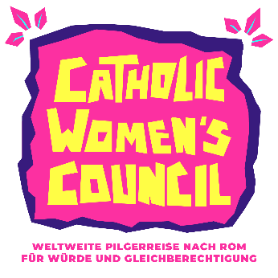 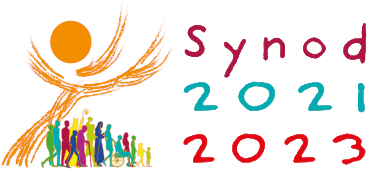 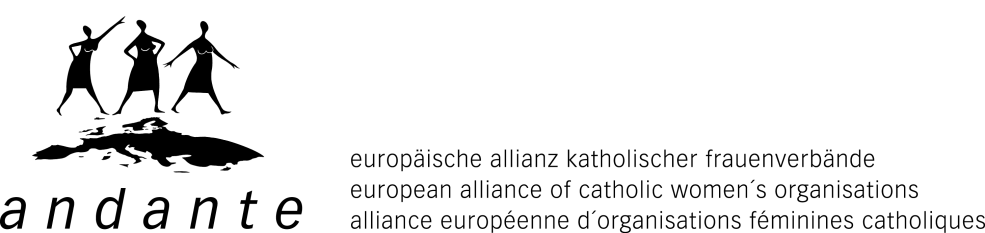 Prayer to accompany the Synod DocumentLord, you have gathered all your People in Synod. We give you thanks for the joy experienced by those who decided to set out to listen to God and to their brothers and sisters during this year, with an attitude of welcome, humility, hospitality and siblinghood. Help us to enter these pages as on “holy ground.”Come Holy Spirit: may you be the guide of our journey together! Seigneur, tu as réuni tout ton peuple en synode. Nous te rendons grâce pour la joie vécue par ceux qui ont décidé de se lancer à l’écoute de Dieu et de leurs frères et sœurs durant cette année, avec une attitude d’accueil, d’humilité, d’hospitalité et de fraternité. Aide-nous à entrer dans ces pages comme sur une “terre sainte”. Viens Esprit Saint : sois le guide de notre voyage ensemble ! Herr, Du hast Dein ganzes Volk in der Synode versammelt. Wir sagen Dir Dank für die Freude, die all jene erlebt haben,  die beschlossen haben, sich auf den Weg zu machen, um Gott und ihren Brüdern und Schwestern in diesem Jahr zuzuhören, bereit zur Annahme, Demut, Aufnahmebereitschaft und Brüderlichkeit. Hilf uns, diese Seiten wie „heiligen Boden“ zu betreten. Komm, Heiliger Geist: Leite uns auf unserem gemeinsamen Weg! 